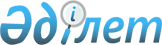 О внесении изменения в совместный приказ Министра сельского хозяйства Республики Казахстан от 10 октября 2019 года № 368 и Первого заместителя Премьер-Министра Республики Казахстан – Министра финансов Республики Казахстан от 10 октября 2019 года № 1118 "О некоторых вопросах вывоза сельскохозяйственных животных"Совместный приказ Министра сельского хозяйства Республики Казахстан от 23 января 2020 года № 12 и Первого заместителя Премьер-Министра Республики Казахстан – Министра финансов Республики Казахстан от 23 января 2020 года № 57. Зарегистрирован в Министерстве юстиции Республики Казахстан 24 января 2020 года № 19922
      ПРИКАЗЫВАЕМ:
      1. Внести в совместный приказ Министра сельского хозяйства Республики Казахстан от 10 октября 2019 года № 368 и Первого заместителя Премьер-Министра Республики Казахстан – Министра финансов Республики Казахстан от 10 октября 2019 года № 1118 "О некоторых вопросах вывоза сельскохозяйственных животных" (зарегистрирован в Реестре государственной регистрации нормативных правовых актов № 19466, опубликован 11 октября 2019 года в Эталонном контрольном банке нормативных правовых актов Республики Казахстан) следующее изменение:
      пункт 1 изложить в следующей редакции:
      "1. Ввести сроком на шесть месяцев запрет на вывоз с территории Республики Казахстан:
      крупного рогатого скота живого: код единой товарной номенклатуры внешнеэкономической деятельности Евразийского экономического союза (далее – ТН ВЭД ЕАЭС) – 0102;
      овец и коз живых: код ТН ВЭД ЕАЭС– 0104.".
      2. Департаменту производства и переработки животноводческой продукции Министерства сельского хозяйства Республики Казахстан в установленном законодательством порядке обеспечить:
      1) государственную регистрацию настоящего совместного приказа в Министерстве юстиции Республики Казахстан;
      2) размещение настоящего совместного приказа на интернет-ресурсе Министерства сельского хозяйства Республики Казахстан.
      3. Контроль за исполнением настоящего совместного приказа возложить на курирующих соответствующее направление вице-министров сельского хозяйства и финансов Республики Казахстан.
      4. Настоящий совместный приказ вводится в действие по истечении десяти календарных дней после дня его первого официального опубликования.
      "СОГЛАСОВАН"
 Министерство торговли
и интеграции
Республики Казахстан
					© 2012. РГП на ПХВ «Институт законодательства и правовой информации Республики Казахстан» Министерства юстиции Республики Казахстан
				